Infirmière Maladie Rénale ChroniqueService de consultation de néphrologieCHD Site La Roche Sur YonCHECK LIST POUR L’AUTOPONCTION DE LA FAV    Lavage des mains et du bras de la FAV  		 	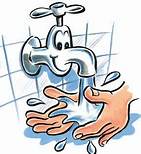 	Préparer le matériel nécessaire pour la ponction			                        	    Réaliser une friction hydro alcoolique des mains                                                      	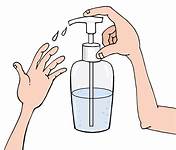 	Préparer le set de branchement                                                                                                 	Positionner le garrot                                                                                                                      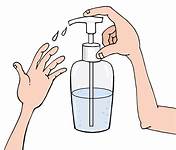 	Réaliser une désinfection du bras (dessus-dessous)Retirer les croûtes sur les points du button hole                                                                 				                           	Réaliser un 1er badigeon avec l’antiseptique                                                                                 			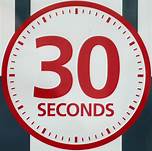 Réaliser un 2ème badigeon avec l’antiseptique                                                                          	Serrer le garrot 								                             		  Ponctionner                                                                           